Управление по образованию, спорту и туризму Дзержинского районного исполнительного комитета приглашает к сотрудничеству и софинансированию в рамках гуманитарного проекта«Вместе с командой».Наименование проекта: «Вместе с командой» Срок реализации: 1 год с начала реализации проектаОрганизация-заявитель, предлагающая проект:  государственное учреждение «Детско-юношеская спортивная школа Дзержинского района»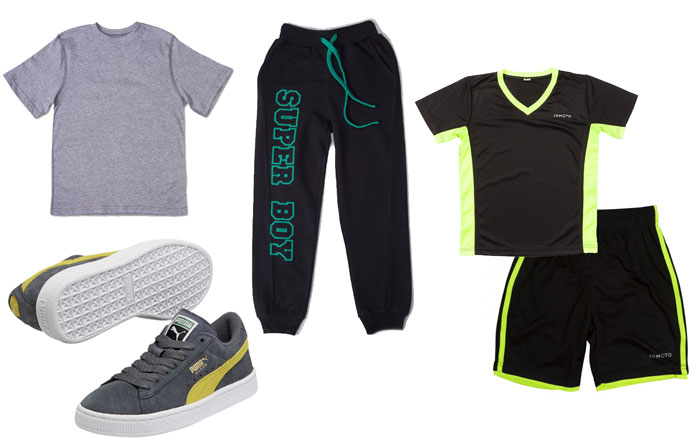 Цели проекта:создание узнаваемого бренда  Дзержинского района посредством приобретения единой спортивной формы  с нанесение всей необходимой атрибутики;привлечение детей к занятиям спортом, организация занятости подрастающего поколения;оснащение залов спортивной школы инвентарем и оборудованием;повышение заинтересованности жителей Дзержинского района в здоровом образе жизни;создание для жителей Дзержинского района бесплатной возможности для занятий физической культурой и спортом;Задачи, планируемые к выполнению в рамках реализации проекта: 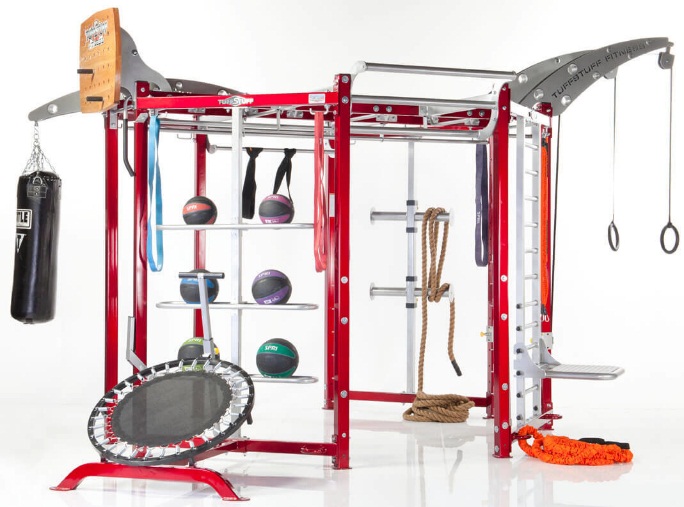 Приобретение единой спортивной формы для занимающихся в спортивной школе (спортивной костюм, кроссовки, кепки, с нанесением узнаваемой атрибутики). Повышение престижа занимающихся в спортивной школе.Приобретение спортивных тренажеров в зал борьбы. Улучшение физической формы, выносливости занимающихся.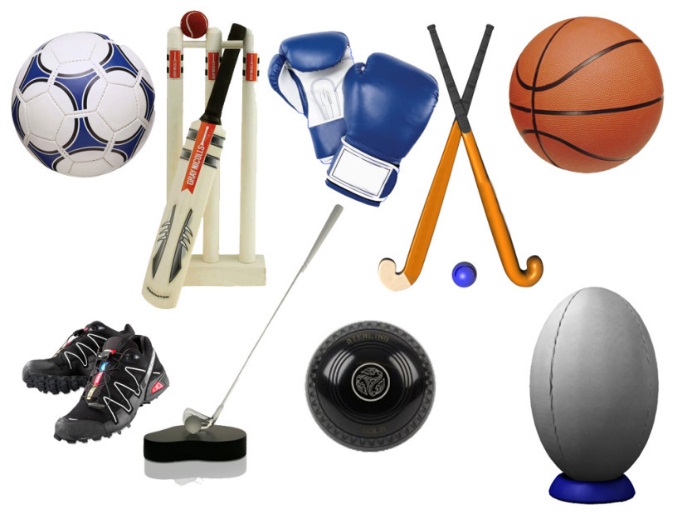 Приобретение инвентаря для каждого занимающегося в спортивной школе. Улучшение качества учебно-тренировочного процесса.Целевая группа: дети и подростки, проживающие в  г. Дзержинске и Дзержинском районе.Краткое описание мероприятий в рамках проекта: приобретение единой спортивной формы, спортивного инвентаря и оборудования.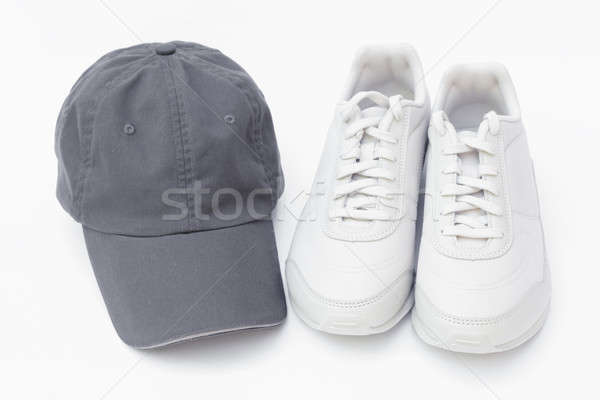 Общий объем финансирования (в долларах США): 105 000Источник финансирования: Объем финансирования (в долларах США)Средства донора: 100 000Софинансирование: 5 000Место реализации проекта: Минская область, г. Дзержинск, ул.Набережная, 21а.Контактное лицо: Юркевич Михаил Михайлович, директор государственного учреждения «Детско-юношеская спортивная школа Дзержинского района», 8 (01716)6-51-02, dzdush@mail.ru.The Department of Education, Sport and Tourism of Dzerzhinsk District Executive Committee invites for cooperation and co-financing in the humanitarian project ‘Together with the Team’The Implementation Period: within a year from the start of the realization of the project.The organization offering the project:  the state institution  "Children and Youth`s Sports School  of  Dzerzhinsk District". The Goals of the Project:to create a recognizable brand of Dzerzhinsk district by purchasing a sports uniform with  accessories;to involve children in  sports activities, to keep the young generation busy in their free time;to equip the sports school gyms of the with sports equipment;to raise awareness of the importance of physical fitness activities and sports;to create opportunities for the people of Dzerzhinsk  district to take up  sports related activities  free of charge.The Objectives of the Project:to purchase a sports uniform for the members of the sports school ( sports suits, trainers, caps with recognizable attributes);to raise the prestige of the members of the sports school;to acquire sports equipment for the wrestling gym;to  improve  physical fitness and endurance of the sportsmen;to purchase sports equipment for every member of the sports school; to improve the quality of the training process.The Target Group:  children and teenagers living in the town of Dzerzhinsk and Dzerzhinsk region.The Project Event in Brief:  purchasing of a sports uniform, sports equipment. The Overall Financing of the Project: US $ 105,000.The Source of Funding:Donor funding: US $ 100,000.Co-funding: US $ 5,000The Location of the Project:  22 A, Naberezhnaya Street, Dzerzhinsk, Dzerzhinsk district, Minsk region, Belarus, 222720.The Contact Person:  Michael Yurkevich , director of the state institution "Children and Youth`s Sports School  of  Dzerzhinsk District". 8(01716)6-51-02,  dzdush@mail.ru   